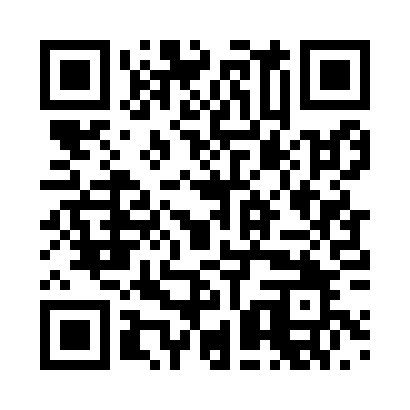 Prayer times for Unter Lais, GermanyWed 1 May 2024 - Fri 31 May 2024High Latitude Method: Angle Based RulePrayer Calculation Method: Muslim World LeagueAsar Calculation Method: ShafiPrayer times provided by https://www.salahtimes.comDateDayFajrSunriseDhuhrAsrMaghribIsha1Wed3:365:581:215:238:4410:562Thu3:325:561:215:238:4610:593Fri3:295:551:205:248:4711:024Sat3:265:531:205:248:4911:055Sun3:235:511:205:258:5011:086Mon3:195:491:205:268:5211:117Tue3:165:481:205:268:5311:148Wed3:125:461:205:278:5511:179Thu3:095:451:205:278:5611:2010Fri3:055:431:205:288:5811:2311Sat3:055:411:205:298:5911:2612Sun3:045:401:205:299:0111:2813Mon3:045:381:205:309:0211:2914Tue3:035:371:205:309:0411:2915Wed3:025:361:205:319:0511:3016Thu3:025:341:205:319:0711:3017Fri3:015:331:205:329:0811:3118Sat3:015:311:205:329:0911:3219Sun3:005:301:205:339:1111:3220Mon3:005:291:205:349:1211:3321Tue2:595:281:205:349:1311:3322Wed2:595:271:205:359:1511:3423Thu2:595:251:205:359:1611:3524Fri2:585:241:215:369:1711:3525Sat2:585:231:215:369:1811:3626Sun2:585:221:215:379:2011:3627Mon2:575:211:215:379:2111:3728Tue2:575:201:215:389:2211:3829Wed2:575:201:215:389:2311:3830Thu2:565:191:215:389:2411:3931Fri2:565:181:215:399:2511:39